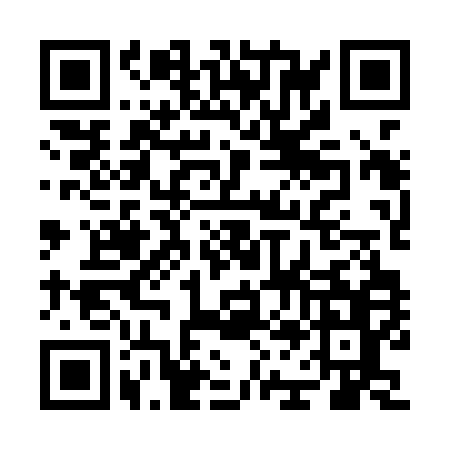 Ramadan times for Government Landing, Ontario, CanadaMon 11 Mar 2024 - Wed 10 Apr 2024High Latitude Method: Angle Based RulePrayer Calculation Method: Islamic Society of North AmericaAsar Calculation Method: HanafiPrayer times provided by https://www.salahtimes.comDateDayFajrSuhurSunriseDhuhrAsrIftarMaghribIsha11Mon6:086:087:351:245:227:157:158:4112Tue6:066:067:331:245:237:167:168:4313Wed6:046:047:311:245:257:187:188:4514Thu6:026:027:291:245:267:197:198:4615Fri6:006:007:271:235:277:217:218:4816Sat5:585:587:251:235:287:227:228:4917Sun5:555:557:221:235:307:247:248:5118Mon5:535:537:201:225:317:257:258:5319Tue5:515:517:181:225:327:277:278:5420Wed5:495:497:161:225:337:287:288:5621Thu5:465:467:141:225:347:307:308:5822Fri5:445:447:121:215:357:317:318:5923Sat5:425:427:101:215:377:337:339:0124Sun5:395:397:081:215:387:347:349:0325Mon5:375:377:061:205:397:367:369:0526Tue5:355:357:041:205:407:377:379:0627Wed5:325:327:011:205:417:397:399:0828Thu5:305:306:591:195:427:407:409:1029Fri5:285:286:571:195:437:427:429:1230Sat5:255:256:551:195:457:437:439:1331Sun5:235:236:531:195:467:457:459:151Mon5:215:216:511:185:477:467:469:172Tue5:185:186:491:185:487:487:489:193Wed5:165:166:471:185:497:497:499:214Thu5:135:136:451:175:507:517:519:225Fri5:115:116:431:175:517:527:529:246Sat5:095:096:411:175:527:547:549:267Sun5:065:066:391:175:537:557:559:288Mon5:045:046:361:165:547:577:579:309Tue5:015:016:341:165:557:587:589:3210Wed4:594:596:321:165:568:008:009:34